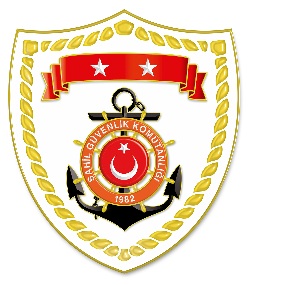 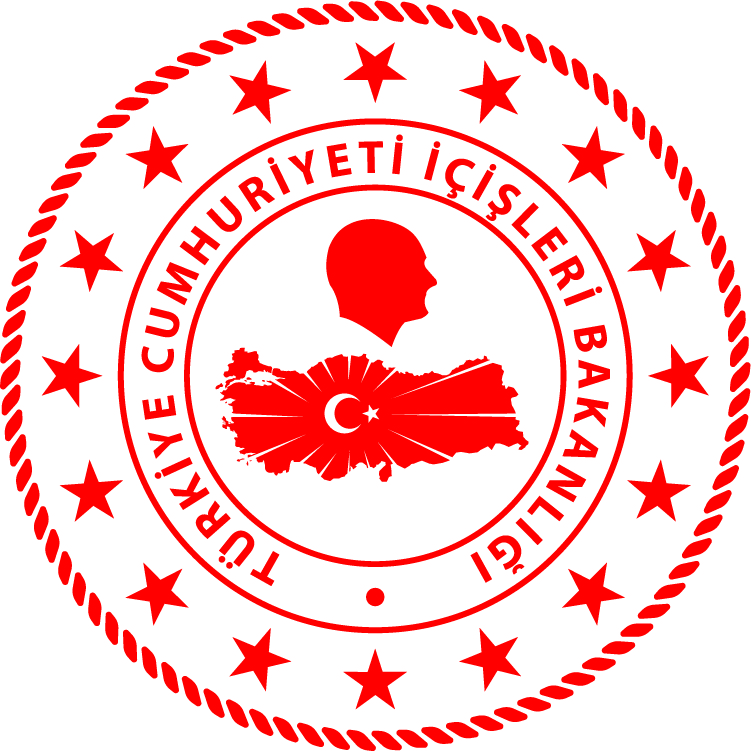 Ege BölgesiAkdeniz BölgesiS.NUTARİHTESPİTUYGULANAN İDARİ PARA CEZASI MİKTARI (TL)CEZANIN KESİLDİĞİİL/İLÇE-MEVKİİAÇIKLAMA115 Eylül 2020Ruhsat tezkeresini yeniletmeden 
su ürünleri avcılığı yapmak 1.000MUĞLA/Milas 1 işleme 1.000 TL idari para cezası uygulanmıştır.S.NUTARİHTESPİTUYGULANAN İDARİ PARA CEZASI MİKTARI (TL)CEZANIN KESİLDİĞİİL/İLÇE-MEVKİİAÇIKLAMA115 Eylül 2020Yasak sahada su ürünleri avcılığı yapmak2.500HATAY/İskenderun Toplam4 işleme 4.750 TL idari para cezası uygulanmıştır.215 Eylül 2020Amatör balıkçılıkta avlanma amaçlı ışık kaynağı kullanmak(3 işlem)2.250HATAY/İskenderunToplam4 işleme 4.750 TL idari para cezası uygulanmıştır.